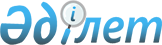 Об определении мест для размещения агитационных печатных материалов для всех кандидатовПостановление акимата Астраханского района Акмолинской области от 27 апреля 2021 года № 96. Зарегистрировано Департаментом юстиции Акмолинской области 28 апреля 2021 года № 8448.
      Сноска. Заголовок постановления - в редакции постановления акимата Астраханского района Акмолинской области от 19.09.2022 № А-9/168 (вводится в действие по истечении десяти календарных дней после дня его первого официального опубликования).
      В соответствии с Конституционным законом Республики Казахстан "О выборах в Республике Казахстан", Законом Республики Казахстан "О местном государственном управлении и самоуправлении в Республике Казахстан", акимат Астраханского района ПОСТАНОВЛЯЕТ:
      1. Определить совместно с Астраханской районной территориальной избирательной комиссией места для размещения агитационных печатных материалов для всех кандидатов согласно приложению к настоящему постановлению.
      Сноска. Пункт 1 - в редакции постановления акимата Астраханского района Акмолинской области от 19.09.2022 № А-9/168 (вводится в действие по истечении десяти календарных дней после дня его первого официального опубликования).

      2. Исключен постановлением акимата Астраханского района Акмолинской области от 19.09.2022 № А-9/168 (вводится в действие по истечении десяти календарных дней после дня его первого официального опубликования).


      3. Признать утратившим силу постановление акимата Астраханского района "Об определении мест для размещения агитационных печатных материалов и предоставлении кандидатам помещений для встреч с избирателями" от 30 апреля 2019 года № 107 (зарегистрировано в Реестре государственной регистрации нормативных правовых актов № 7164).
      4. Контроль за исполнением настоящего постановления оставляю за собой.
      5. Настоящее постановление вступает в силу со дня государственной регистрации в Департаменте юстиции Акмолинской области и вводится в действие со дня официального опубликования.
      "СОГЛАСОВАНО" Места для размещения агитационных печатных материалов
      Сноска. Приложение 1 - в редакции постановления акимата Астраханского района Акмолинской области от 19.09.2022 № А-9/168 (вводится в действие по истечении десяти календарных дней после дня его первого официального опубликования). Помещения, предоставляемые кандидатам на договорной основедля встреч с избирателями
      Сноска. Приложение 2 исключено постановлением акимата Астраханского района Акмолинской области от 19.09.2022 № А-9/168 (вводится в действие по истечении десяти календарных дней после дня его первого официального опубликования).
					© 2012. РГП на ПХВ «Институт законодательства и правовой информации Республики Казахстан» Министерства юстиции Республики Казахстан
				
      Аким Астраханского района

Н.Сеилов

      Председатель Астраханской районнойтерриториальной избирательной комиссии

Б.Рахимов
Приложение 1
к постановлению акимата
Астраханского района
от 27 апреля 2021 года
№ 96
№ п/п
Наименование населенного пункта
Места для размещения агитационных печатных материалов для всех кандидатов
1
село Каменка
справа от здания Каменского сельского дома культуры государственного коммунального казенного предприятия "Астраханский районный дом культуры" при отделе культуры, развития языков, физической культуры и спорта Астраханского района
2
село Камышенка
слева от здания коммунального государственного учреждения "Общеобразовательная школа села Камышенка отдела образования по Астраханскому району управления образования Акмолинской области"
3
село Первомайка
слева от здания государственного учреждения "Аппарат акима Первомайского сельского округа Астраханского района"
4
село Первомайка
слева от здания коммунального государственного учреждения "Общеобразовательная школа села Первомайка отдела образования по Астраханскому району управления образования Акмолинской области"
5
село Лозовое
слева от здания Лозовского медицинского пункта государственного коммунального предприятия на праве хозяйственного ведения "Астраханская районная больница" при управлении здравоохранения Акмолинской области
6
село Жамбыл
слева от здания коммунального государственного учреждения "Общеобразовательная школа села Жамбыл отдела образования по Астраханскому району управления образования Акмолинской области"
7
село Орнек
справа от здания коммунального государственного учреждения "Начальная школа села Орнек отдела образования по Астраханскому району управления образования Акмолинской области"
8
село Петровка
справа от здания Петровского сельского дома культуры государственного коммунального казенного предприятия "Астраханский районный дом культуры" при отделе культуры, развития языков, физической культуры и спорта Астраханского района
9
село Ондирис
справа от здания коммунального государственного учреждения "Общеобразовательная школа села Ондирис отдела образования по Астраханскому району управления образования Акмолинской области"
10
село Новочеркасское
слева от здания коммунального государственного учреждения "Общеобразовательная школа села Новочеркасское отдела образования по Астраханскому району управления образования Акмолинской области"
11
село Приишимка
справа от здания коммунального государственного учреждения "Основная средняя школа села Приишимка отдела образования по Астраханскому району управления образования Акмолинской области"
12
село Степное
слева от здания коммунального государственного учреждения "Основная средняя школа села Степное отдела образования по Астраханскому району управления образования Акмолинской области"
13
село Булакты
справа от здания коммунального государственного учреждения "Основная средняя школа села Булакты отдела образования по Астраханскому району управления образования Акмолинской области"
14
село Узунколь
слева от здания государственного учреждения "Аппарат акима Узункольского сельского округа Астраханского района"
15
село Шиликты
слева от здания коммунального государственного учреждения "Основная средняя школа села Шиликты отдела образования по Астраханскому району управления образования Акмолинской области"
16
село Зеленое
слева от здания государственного учреждения "Аппарат акима Есильского сельского округа Астраханского района"
17
село Зеленое
слева от здания коммунального государственного учреждения "Общеобразовательная школа села Зеленое отдела образования по Астраханскому району управления образования Акмолинской области"
18
село Астраханка
слева от здания коммунального государственного учреждения "Центр детско-юношеского творчества села Астраханка отдела образования по Астраханскому району управления образования Акмолинской области"
19
село Астраханка
справа от здания республиканского государственного учреждения "Управления государственных доходов по Астраханскому району департамента государственных доходов по Акмолинской области комитета государственных доходов Министерства финансов Республики Казахстан"
20
село Таволжанка
справа от здания коммунального государственного учреждения "Основная средняя школа села Таволжанка отдела образования по Астраханскому району управления образования Акмолинской области"
21
село Бирлик
слева от здания коммунального государственного учреждения "Основная средняя школа села Бирлик отдела образования по Астраханскому району управления образования Акмолинской области"
22
село Колутон
слева от здания коммунального государственного учреждения "Общеобразовательная школа села Колутон отдела образования по Астраханскому району управления образования Акмолинской области"
23
село Жалтыр
справа от здания коммунального государственного учреждения "Общеобразовательная школа № 1 села Жалтыр отдела образования по Астраханскому району управления образования Акмолинской области"
24
село Жалтыр
слева от здания коммунального государственного учреждения "Общеобразовательная школа № 2 села Жалтыр отдела образования по Астраханскому району управления образования Акмолинской области"
25
село Жалтыр
слева от здания Жалтырского дома культуры государственного коммунального казенного предприятия "Астраханский районный дом культуры" при отделе культуры, развития языков, физической культуры и спорта Астраханского района
26
село Оксановка
слева от здания коммунального государственного учреждения "Основная средняя школа села Оксановка отдела образования по Астраханскому району управления образования Акмолинской области"
27
село Акимовка
слева от здания коммунального государственного учреждения "Основная средняя школа села Акимовка отдела образования по Астраханскому району управления образования Акмолинской области"
28
село Жана-турмыс
справа от здания Кызылжарского сельского клуба государственного коммунального казенного предприятия "Астраханский районный дом культуры" при отделе культуры, развития языков, физической культуры и спорта Астраханского района
29
село Жарсуат
справа от здания коммунального государственного учреждения "Основная средняя школа села Жарсуат отдела образования по Астраханскому району управления образования Акмолинской области"
30
село Новый Колутон
слева от здания коммунального государственного учреждения "Общеобразовательная школа села Новый Колутон отдела образования по Астраханскому району управления образования Акмолинской области"
31
село Караколь
справа от здания коммунального государственного учреждения "Основная средняя школа села Караколь отдела образования по Астраханскому району управления образования Акмолинской области"
32
село Старый Колутон
слева от здания коммунального государственного учреждения "Общеобразовательная школа села Старый Колутон отдела образования по Астраханскому району управления образования Акмолинской области"
33
село Косколь
слева от здания Коскольского медицинского пункта государственного коммунального предприятия на праве хозяйственного ведения "Астраханская районная больница" при управлении здравоохранения Акмолинской области
34
село Ковыленка
справа от здания коммунального государственного учреждения "Основная средняя школа села Ковыленка отдела образования по Астраханскому району управления образования Акмолинской области"Приложение 2
к постановлению акимата
Астраханского района
от 27 апреля 2021 года
№ 96